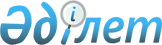 О внесении изменения и дополнения в приказ Министра национальной экономики Республики Казахстан от 2 апреля 2015 года № 304 "Об утверждении Правил утверждения проектов (технико-экономических обоснований и проектно-сметной документации), предназначенных для строительства объектов за счет бюджетных средств и иных форм государственных инвестиций"Приказ Министра по инвестициям и развитию Республики Казахстан от 21 июня 2017 года № 370. Зарегистрирован в Министерстве юстиции Республики Казахстан 26 июля 2017 года № 15365.
      ПРИКАЗЫВАЮ:
      1. Внести в приказ Министра национальной экономики Республики Казахстан от 2 апреля 2015 года № 304 "Об утверждении Правил утверждения проектов (технико-экономических обоснований и проектно-сметной документации), предназначенных для строительства объектов за счет бюджетных средств и иных форм государственных инвестиций" (зарегистрированный в Реестре государственной регистрации нормативных правовых актов № 10632, опубликованный 21 апреля 2015 года в информационно-правовой системе "Әділет") следующие изменение и дополнение:
      в Правилах утверждения проектов (технико-экономических обоснований и проектно-сметной документации), предназначенных для строительства объектов за счет бюджетных средств и иных форм государственных инвестиций", утвержденных указанным приказом:
      дополнить пунктом 7-2 следующего содержания:
      "7-2. Технико-экономическое обоснование и (или) проектно-сметная документация на строительство объектов автономных организаций образования, деятельность которых осуществляется за счет финансирования вложением целевого вклада из бюджета, утверждаются руководителем либо лицом, уполномоченным руководителем автономных организаций образования.";
      пункт 20 исключить.
      2. Комитету по делам строительства и жилищно-коммунального хозяйства Министерства по инвестициям и развитию Республики Казахстан обеспечить:
      1) государственную регистрацию настоящего приказа в Министерстве юстиции Республики Казахстан;
      2) в течение десяти календарных дней со дня государственной регистрации настоящего приказа направление его копии на бумажном носителе и в электронной форме на казахском и русском языках в Республиканское государственное предприятие на праве хозяйственного ведения "Республиканский центр правовой информации" для официального опубликования и включения в Эталонный контрольный банк нормативных правовых актов Республики Казахстан;
      3) в течение десяти календарных дней после государственной регистрации настоящего приказа направление его копии на официальное опубликование в периодические печатные издания;
      4) размещение настоящего приказа на интернет-ресурсе Министерства по инвестициям и развитию Республики Казахстан;
      5) в течение десяти рабочих дней после государственной регистрации настоящего приказа в Министерстве юстиции Республики Казахстан представление в Юридический департамент Министерства по инвестициям и развитию Республики Казахстан сведений об исполнении мероприятий, согласно подпунктам 1), 2), 3) и 4) настоящего пункта.
      3. Контроль за исполнением настоящего приказа возложить на курирующего вице-министра по инвестициям и развитию Республики Казахстан.
      4. Настоящий приказ вводится в действие по истечении десяти календарных дней после дня его первого официального опубликования.
					© 2012. РГП на ПХВ «Институт законодательства и правовой информации Республики Казахстан» Министерства юстиции Республики Казахстан
				
      Министр
по инвестициям и развитию
Республики Казахстан

Ж. Қасымбек
